ПереводПриложение к Постановлению Счетной палаты№10 от 24 марта 2021 года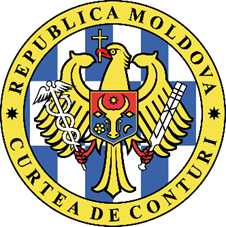 СЧЕТНАЯ ПАЛАТА РЕСПУБЛИКИ МОЛДОВАОТЧЕТ аудита соответствия относительно бюджетного процесса и управления публичным имуществом в административно-территориальной единице муниципия Комрат в 2019 году Кишинэу, 2021СПИСОК АББРЕВИАТУР ГЛОССАРИЙ Бюджет административно-территориальной единицы (местный бюджет) – совокупность доходов, расходов и источников финансирования, предназначенных для исполнения функций, входящих в компетенцию ОМПУ согласно законодательству, и функций, делегированных Парламентом по предложению Правительства. Недвижимое имущество – земельные участки, здания, строения, квартиры и другие изолированные помещения, перемещение которых невозможно без нанесения ущерба их владельцам.  Налог на недвижимое имущество – местный налог, представляющий собой обязательный платеж в бюджет от стоимости недвижимого имущества.Бюджетный процесс – последовательность видов деятельности по разработке, рассмотрению, принятию, исполнению и отчетности бюджетов.Местный сбор – обязательная плата, производимая в бюджет административно-территориальной единицы.Трансферты общего назначения – выделенные финансовые средства, согласно законодательным положениям, в абсолютной сумме окончательно, из государственного бюджета в местные бюджеты для финансирования собственных областей деятельности органов местного публичного управления.Трансферты специального назначения – выделенные финансовые средства, согласно законодательным положениям, в абсолютной сумме на условной основе, из государственного бюджета и/или из других бюджетов в местные бюджеты для обеспечения исполнения публичных функций или на другие специальные цели.I. ОБОБЩЕНИЕ Отчет аудита предназначен:Парламенту и Правительству Республики Молдова для информирования, принятия мер и использования информации при принятии решений/инициатив, связанных с политиками государства в области доходов и расходов местных бюджетов;Государственной налоговой службе для информирования, принятия мер и использования информации по обеспечению полного поступления местных налогов и сборов;МПО Комрат, как органу, который утверждает и исполняет бюджет и управляет публичным имуществом - для информирования и использования информации с целью соблюдения законодательных положений; гражданскому обществу, другим заинтересованным сторонам.Объект настоящей аудиторской миссии заключался в оценке соответствия бюджетного процесса и управления публичным имуществом аудируемым субъектом по сравнению с критериями, регламентированными законным порядком.Обобщив констатации и выводы, сформулированные в процессе аудита, аудит представляет их резюме сквозь призму выявленных несоответствий. Так:МПО не продемонстрировал профильные требования при обосновании предложений к бюджету, в результате была допущена недооценка доходов, оцененных аудитом в размере 1,27 млн. леев (п.4.1.2, 4.1.3);  неначисление МПО и непоступление в местный бюджет доходов от использования земельных участков, прилегающих к частным объектам, в сумме, оцененной примерно на 1,83 млн. леев (п.4.1.5);данные по счету 113240 „Налог на недвижимое имущество, уплачиваемый физическими лицами”, представленные в выписке ГНС „Информация о начисленных, погашенных (оплаченных) суммах и задолженностях, связанных с классификацией бюджетных доходов” (Форма CC10CV), и данные, представленные в Отчете „ Информация об оплате налогов на недвижимое имущество” (Форма CF-1) не соответствуют на 1275,3 тыс. леев начисленным суммам и на 4,3 тыс. леев оплаченным суммам (п.4.1.2);неустановление и неуплата экономическим агентом резидентом роялти на уровне годового износа технико-инженерной инфраструктуры, связанной с публичной услугой водоснабжения и канализации и, соответственно, неперечисление резидентом роялти в Фонд развития соответствующей услуги (п.4.1.6).Менеджмент расходов, произведенных из бюджета АТЕ, не обеспечил соблюдение законных норм, таким образом, были допущены некоторые несоответствия и отклонения от регламентирующей базы, выраженные путем: проведения работ по капитальному ремонту в отсутствие финансовых средств, таким образом, были образованы кредиторские задолженности на конец бюджетного года на общую сумму около 8,3 млн. леев (п.4.2.2);использования ряда финансовых норм, заниженных на сумму 217,9 тыс. леев, для питания детей из дошкольных образовательных учреждений, хотя они были полностью выделены из государственного бюджета (п.4.2.3).Несоблюдение базы по регламентированным процедурам и прозрачности в процессе государственных закупок обусловило несоответствия, связанные с:неразработкой планов государственных закупок товаров, работ и услуг на общую сумму 56,7 млн. леев (п.4.2.2);раздроблением оценочной стоимости работ по ремонту зданий 1,92 млн. леев по отдельным договорам закупок (небольшой стоимости), не был применен принцип совокупной оценочной стоимости всех объектов/лотов из состава работ и процедура единой закупки путем запроса ценовых оферт (п.4.2.2).Отсутствие в МПО базы по регламентированию порядка управления местным публичным имуществом, а также ненадлежащая система менеджмента не обеспечили соответствие администрирования публичного имущества, это обусловило: необеспечение надлежащей регистрации в Регистре недвижимого имущества имущественных прав на земельные участки местной публичной собственности площадью 3191,67 га и 9 строений на сумму 2,0 млн. леев (п.4.3.1);земельный кадастр АТЕ по состоянию на 1 января 2020 года, утвержденный в установленном порядке, не предоставляет пользователям достоверную информацию, вследствие того, что он включает необновленные и недостоверные данные (п.4.3.2).II. ОБЩЕЕ ПРЕДСТАВЛЕНИЕ 2.1. Область деятельности аудируемого субъекта Мун. Комрат является АТЕ I уровня из состава АТО Гагаузия, которая охватывает общую площадь земель 16396,38 га и проживает население примерно 23,3 тыс. жителей.Из бюджета муниципия финансируются 19 учреждений с фактической численностью персонала 487,65 единиц, АТЕ мун. Комрат является учредителем 2 МП. На основании Закона о местном публичном управлении (№436-XVI от 28.12.2006), МПО пользуются финансовой автономией, принимают собственный бюджет, который является независимым и отдельным от государственного бюджета. АТЕ являются юридическими лицами публичного права и располагают имуществом, отличным от государственного и других АТЕ. Деятельность по разработке и утверждению местного бюджета регламентирована положениями Закона №181 от 25.07.2014, Закона №397-XV от  16.10.2003 и Методологическим руководством по разработке, утверждению и изменению бюджета. Деятельность по составлению отчетности исполнения бюджета регламентирована Приказом министра финансов №164 от 30.12.2016.Субъектами, посредством которых реализуется местная автономия, являются местные советы, в качестве правомочного публичного органа, и примары, в качестве исполнительного органа, ответственные за разработку и исполнение бюджета муниципия Комрат и управление публичным имуществом: Местный совет утверждает бюджет, порядок использования резервного фонда, а также специальных фондов, кредитов и счета закрытия бюджетного исполнения; вносит изменения в бюджет, вводит в действие и вносит изменения в местные налоги и сборы; администрирует, передает в концессию, сдает в аренду или в наем имущество публичной или частной сферы АТЕ и др.;Примар обеспечивает исполнение решений Муниципального совета, разрабатывает проект бюджета на следующий бюджетный год и счета закрытия бюджетного исполнения и представляет их для утверждения Муниципальному совету; исполняет функцию главного распорядителя бюджета; проверяет поступление и расходование средств из бюджета и информирует Муниципальный совет относительно существующей ситуации; отвечает за проведение инвентаризации и управление имуществом, относящимся к публичной и частной сферам АТЕ; руководит, координирует и контролирует деятельность местных публичных служб; руководит и контролирует деятельность начальников подразделений, служб, подведомственных муниципальных предприятий; организует и обеспечивает ежедневное ведение бухгалтерского учета и своевременное представление балансов, бухгалтерских отчетов и счетов об исполнении бюджета и др.Вторичные исполнители (распорядители) бюджета (руководители учреждений), которые несут ответственность за разработку проекта бюджета, своевременность и законность получения и использования бюджетных ассигнований в пределах и по назначению, утвержденному в бюджете, сохранность имущества, находящегося в управлении.2.2. Находящееся в управлении имущество и бюджет По состоянию на 01.01.2020, общая стоимость активов, находящихся в управлении МПО мун. Комрат, составляла 1003517,9 тыс. леев, которая уменьшилась на 128135,8 тыс. леев по сравнению с остатком активов, зарегистрированным по состоянию на 01.01.2019 (1131653,7 тыс. леев). Нефинансовые активы составляют около 86,1% от общей стоимости активов, а финансовые активы – 13,9 %. Анализ бухгалтерского баланса АТЕ мун. Комрат представлен в Приложении №1 к настоящему Отчету.Бюджет АТЕ мун. Комрат на 2019 год был утвержден в первом чтении 17.12.2018. В течение 2019 года он был изменен 29 решениями МС Комрат, увеличен в части доходов и расходов на 19934,09 тыс. леев. Бюджет был исполнен по доходной части в сумме 90188,1 тыс. леев (99,4 процентов), а по расходной – в сумме 95123,69 тыс. леев (91,6 процентов). Подробный анализ доходов и расходов бюджета АТЕ мун. Комрат представлен в Приложении №2.Таблица №1 Исполнение доходов Источник: Данные выбраны из Отчета об исполнении бюджета мун. Комрат по состоянию на 31.12.2019 (форма FD-044).III. СФЕРА И ПОДХОД АУДИТА 3.1. Законный мандат и цель аудита Аудиторская миссия была проведена на основании положений ст.31 и ст.32 Закона об организации и функционировании Счетной палаты Республики Молдова и в соответствии с Программами аудиторской деятельности Счетной палаты с целью оценки соответствия бюджетного процесса и управления публичным имуществом в АТЕ Комрат в 2019 году по отношению к критериям, регламентированным законодательным порядком.В контексте реализации цели аудиторской миссии были определены следующие специфические цели:Цель I: АТЕ выявила, оценила и собрала бюджетные доходы в соответствии с законодательной и нормативной базой? Цель II: АТЕ обосновала осуществление и управление расходами согласно нормативной базе? Цель III: Зарегистрировала, администрировала и управляла АТЕ публичным имуществом в соответствующем порядке? Также, в рамках настоящего аудита были проанализированы меры, принятые руководящими лицами субъектов с целью внедрения/исполнения направленных ранее требований и рекомендаций аудита. Результат анализа исполнения предыдущих рекомендаций Счетной палаты представлен в Приложении №4 к Отчету аудита.3.2. Подход аудита Аудиторская деятельность руководствовалась Международными стандартами Высших органов аудита ISSAI 100, ISSAI 400, а также ISSAI 4000.Методология аудита состояла из действий по сбору доказательств на месте и на удалении в рамках МПО мун. Комрат путем наблюдения на месте, интервьюирования, подтверждения. Аудит на удалении был обусловлен ограничениями, наложенными установленной чрезвычайной эпидемиологической ситуацией.Подход аудита основывался на рисках, тестирование было применено для оценки существенных областей аудита. Соответствующая информация о сфере и подходе аудита представлена в Приложении №3 к Отчету аудита.3.3. Критерии аудита В качестве источников критериев были использованы законодательные и нормативные акты, связанные с тематикой аудиторской миссии, которые представлены в Приложении №5 к Отчету аудита.3.4. Ответственность аудитора в аудите соответствияОтветственность аудиторской группы состояла в сборе достаточных, соответствующих и надежных доказательств, которые позволят поддержать и обосновать констатации и выводы аудита относительно соответствия бюджетного процесса и управления публичным имуществом АТЕ мун. Комрат в 2019 году.Аудиторы были независимы перед субъектами, в рамках которых собирали аудиторские доказательства, и выполняли этические обязательства в соответствии с требованиями Кодекса этики Счетной палаты. Аудиторские доказательства являются достаточными и адекватными для предоставления базы для формулирования выводов в рамках настоящей аудиторской миссии. Аудитор не несет ответственность за предотвращение фактов мошенничества и ошибок.IV. КОНСТАТАЦИИ Цель I: АТЕ выявила, оценила и собрала бюджетные доходы в соответствии с законодательной и нормативной базой?Исполнительный и правомочный органы не соблюдали в полной мере положения ст.33 Закона №397-XV от 16.10.2013, не было обеспечено надлежащее осуществление процесса по разработке и утверждению местного бюджета и, в случае некоторых компонентов доходов, правильность и достоверность данных, показателей и другой информации, на основании которых был разработан бюджет АТЕ мун. Комрат. Наличие несоответствий, которые учитывались в процессе разработки и утверждения местного бюджета, наряду с отсутствием компетентных кадров, было обусловлено слабыми местами общего внутреннего контроля, невнедрением, согласно положениям Закона №229 от 23.09.2010, системы внутреннего управленческого контроля на уровне субъекта и невнедрением основных операционных процессов.Для некоторых компонентов налоговых и неналоговых доходов, при разработке проекта местного бюджета МПО не обеспечил, согласно законодательным положениям, оценку налогооблагаемой базы и утверждение документированных соответствующих аргументов относительно произведенных оценок: анализ и исчисление налогооблагаемой базы, анализ и расчет ряда сравнимых показателей  и/или неспецифичных факторов. В результате, допущено неутверждение, недооценка или завышение ряда доходов бюджета, ситуации, которые подлежали исправлению уже на этапе уточнения местного бюджета, во второй половине отчетного года. Вместе с тем, неправильное утверждение доходов бюджета косвенно подрывает деятельность государственных закупок, а именно: возможность и реальность планирования ряда расходов, их контрактация; введение принудительного разделения закупок путем множества процедур, применяемых для этого вида или группы товара; невозможность исполнения ряда договоров или их расторжение.Несоответствия, допущенные в процессе оценки и администрирования бюджетных доходов, а также уровень задолженностей перед бюджетом АТЕ снизили возможность МПО относительно расширения базы собственных доходов, а также ограничивают возможности финансирования расходов общественного интереса.Отсутствие полной и надлежащей информации, связанной с оценочной стоимостью недвижимого имущества, подлежащего налогообложению, а также информации о расчетной базе местных сборов обусловили ограничение аудита в определении полноты поступлений доходов в местный бюджет. 4.1.1. Процесс прогнозирования и планирования собственных доходов требует существенной корректировки.Согласно существующей нормативной базе, АТЕ располагает финансовой автономией и, соответственно, разрабатывает и утверждает собственный годовой бюджет в пределах имеющихся средств.В этом контексте отмечается, что МПО (как примэрия, так и МС) не создали внутреннюю нормативную базу для аргументированного прогнозирования и планирования: не разработаны и стандартизированы процедуры и рабочие процессы, связанные с составлением бюджетного прогноза; представленные для рассмотрения проекты бюджета не поддерживается доказательствами, подтвержденными ГНС и/или кадастровым органом; сохранение в публичном субъекте неэффективной системы внутреннего управленческого контроля, который не повышает ответственность сторон, вовлеченных в эти процессы. Необходимо отметить, что по некоторым компонентам были утверждены более высокие доходы, а по другим более низкие.Обобщая изложенное, отмечается, что отсутствие исчерпывающей и достоверной информации относительно субъектов и объектов налогообложения и налогооблагаемой базы (фонда оплаты труда, оценочной стоимости недвижимого имущества, данных по существу об объектах налогообложения местными сборами) привело к несоответствующему прогнозированию бюджета АТЕ.4.1.2. Неточное планирование доходов по налогам на собственность, вызванное отсутствием достоверной информации о налогооблагаемой базе налога на недвижимость (стоимость, оцененная и не измеряемая для целей налогообложения) и не облагаемой налогом, обусловило более высокое накопление дохода  в сумме 3,4 млн. леев по сравнению с запланированной в сумме 2,96 млн. леев.Ситуация связана с отсутствием в настоящее время единой и полной базы данных относительно недвижимого имущества, независимо от его собственности (физические или юридические лица, публичного или частного права), а также незапросом ГНС от экономических агентов идентификации всех объектов налогообложения (кадастрового кода, оценочной стоимости, используемой ставки налога, площади, бухгалтерской стоимости объекта недвижимости). В результате, ГНС и МПО не смогли обеспечить мониторинг информации по каждому объекту и субъекту налогообложения путем сопоставления этих данных с информацией из Автоматизированной информационной системы ,,Налоговый кадастр” (далее – АИС ,,Налоговый кадастр”) и Регистра недвижимого имущества (далее – РНИ). Данные по счету 113240 „Налог на недвижимое имущество, уплачиваемый физическими лицами”, представленные в выписке ГНС ,,Информация о начисленных, погашенных (оплаченных) суммах и задолженностях, связанных с классификацией бюджетных доходов” (Форма CC10CV), и данные, представленные в Отчете ,,Информация об уплате налогов на недвижимое имущество” (Форма CF-1), не соответствуют на 1275,3 тыс. леев с начисленными суммами и на 4,3 тыс. леев с оплаченными суммами. Согласно данным из Формы FD-044, размер поступлений этого налога составляет 1104,6 тыс. леев, который совпадает с данными, отраженными в Форме CC10CV.Отсутствие механизма по осуществлению мониторинга и контроля незавершенного строительства, в том числе с уровнем завершения более 50% и сроком более 3 лет с начала работ, порождает риски относительно полноты поступлений доходов в местный бюджет от уплаты налога на недвижимое имущество. Так, примэрия мун. Комрат не приняла достаточных мер для выявления незавершенных строений с уровнем завершения равным более 50% и увеличения налогооблагаемой базы для уплаты налога на недвижимое имущество физическими и юридическими лицами. Это объясняется отсутствием озабоченности и несистемным подходом как со стороны МПО мун. Комрат, так и со стороны ГНС в установлении истинной и убедительной налоговой базы для налогообложения незавершенного строительства. Так, аудит установил:Главный архитектор муниципия в аудируемом периоде не представил в ССМНС никакой информации относительно субъектов и объектов с незавершенным строительством, для которых прошло более трех лет с начала строительных работ;Примэрия мун. Комрата совместно с МС Комрат не создавала специализированных комиссий по инвентаризации для целей налогообложения недостроенных зданий со степенью исполнения от 50% и выше. Соответственно, инвентаризация указанных построек не проводилась.Несмотря на то, что местные исполнительные органы управляют местными бюджетами и должны обеспечивать правильность и достоверность данных, показателей и другой информации, на основании которых был разработан соответствующий бюджет, задачи по поступлению и администрированию доходов в течение аудируемого периода, в том числе неналоговых платежей, были выполнены ГНС. Эта ситуация обоснована положениями существующей нормативной базы, за исключением четырех видов налогов и сборов, администрируемых ССМНС в рамках примэрий. Даже если налоговое законодательство предусматривает, что ГНС осуществляет контроль за порядком, в котором МПО исполняет установленные полномочия, в реальности ГНС держит полный контроль за администрированием этих сборов. Вместе с тем, аудит установил, что как ГНС, так и ССМНС не обеспечивают надлежащий аналитически учет остатков обязательств и задолженностей, расчетов и оплаты по местным налогам и сборам. Так, ГНС не обеспечила ввод в свою информационную систему расчетов по 5 видам налогов, сборов и платежей, доходы от которых поступали в бюджет мун. Комрат. В результате, она на конец года аннулировала накопленные остатки по этим видам доходов. Также, порядок исчисления остатков не соответствует принципам бухгалтерского учета, размер конечного остатка не был равен первоначальному остатку плюс начисления и минус оплата.Отмечается, что АГУ и ОМПУ не владеют точной информацией относительно объектов недвижимости, расположенных на территории АТЕ и их стоимости, в том числе незарегистрированных в РНИ. Вследствие этого, в результате сопоставления данных из АИС ,,Налоговый кадастр” относительно стоимости недвижимого имущества (по состоянию на 01.01.2020) со стоимостью недвижимого имущества, используемой при прогнозировании налога на недвижимое имущество (раз.113) на 2019 год, установлена недооценка налогов от указанного источника на 460,5 тыс. леев. 4.1.3. Неприменение аналитических инструментов при оценке доходов, поступающих от местных сборов, обусловило их занижение на сумму около 807,1 тыс. леев.Ставка налогообложения по Сбору за объекты торговли и/или объекты по оказанию услуг установлена МПО в зависимости от деятельности, осуществляемой экономическими агентами согласно Классификатору видов экономической деятельности Молдовы, утвержденному Законом №231 от 23.09.2010. Согласно положениям ст.293 (5) Налогового кодекса, сбор за объекты торговли и/или объекты по оказанию услуг рассчитывается с дня, указанного органом местного публичного управления в соответствующем разрешении/уведомлении/ согласовании, выданным им, и до дня, в котором срок действия разрешения/уведомления/ согласования истек или оно было приостановлено, аннулировано, изъято в порядке, установленном действующим законодательством. Сбор за объекты торговли и/или объекты по оказанию услуг по социальному обслуживанию имеет два аспекта: налоговый (в результате поступления которого формируются бюджетные доходы) и регулирующий (разрабатывает и внедряет программы по развитию торговли на соответствующей территории). Если в налоговом аспекте имеются регламентирования в налоговом законодательстве, то в регулирующем аспекте положения должны быть разработаны исполнительным и правомочным органами МПО, которые в настоящее время отсутствуют. Размер сбора для каждой категории объекта торговли и/или объекта по оказанию услуг по социальному обслуживанию установлен в отсутствие соответствующего обоснования, а также методологии: в зависимости от вида осуществляемой деятельности, вида объекта налогообложения, места размещения, площади, занятой объектом торговли и/или объектом по оказанию услуг, категории продаваемых товаров и предоставляемых услуг, режима деятельности.Оценка доходов от сбора за объекты торговли и/или объекты по оказанию услуг по социальному обслуживанию производится Примэрией мун. Комрат, исходя из доходов, поступивших в предыдущие годы, хотя должна осуществляться исходя из площади существующих торговых объектов (по каждому виду в отдельности) и из сбора, установленного МС. Ситуация объясняется тем, что МПО мун. Комрат ведет учет лишь уведомлений о торговле и оказанию услуг, остальная информация не обобщается. Так, утвержденные АТЕ доходы были на 508,8 тыс. леев меньше, чем поступившие доходы.  Примэрия мун. Комрат не обеспечивает полный и соответствующий учет информации относительно выдачи уведомлений и ведение учета торговой сети; не делает возможным предоставление достоверной информации за предыдущие периоды; не анализирует возможность относительно наличия по тому же адресу (площади/торговой единицы) уведомления, выданного другому экономическому агенту (в том числе истекшего или непродленного); не позволяет систематизировать информацию по определенным критериям (фискальный код, название экономического агента, вид экономического агента или торгового объекта, адрес) и др.Согласно положениям Налогового кодекса, поступление и управление доходами от этого сбора производится ГНС на основании налоговых отчетов, представленных налогоплательщиками. Сотрудничество между ГНС и Примэрией мун. Комрат ограничивается лишь взаимным информированием: Примэрия информирует ГНС о количестве действующих уведомлений (выданных, продленных, аннулированных), а ГНС, в свою очередь, информирует Примэрию об объеме поступлений от сбора за торговые единицы.Поскольку данные, которые Примэрия представляет ГНС, не содержат информацию о сумме, подлежащей уплате каждым экономическим агентом в отдельности, существует риск, что экономический агент не оценит правильно и/или не оплатит полностью необходимую сумму, что приведет к непоступлению соответствующих доходов в муниципальный бюджет. При предоставлении и продлении уведомлений, Примэрия, мотивируя отсутствием полномочий, не проверяет полноту декларирования и оплаты сбора, даже если ежегодно принимается лишь около 470 уведомлений. В результате, отмечается неэффективная система администрирования этого сбора, что приводит, в итоге, к риску непоступления соответствующих доходов в местный бюджет.К проекту местного бюджета не были приложены соответствующие аргументы о налогооблагаемой базе по этому сбору.Доходы от сбора на благоустройство территории были оценены в отсутствие данных о квартальной среднесписочной численности работающих и/или учредителей предприятий. Так, доходы от этого сбора были запланированы в сумме 1000,0 тыс. леев, а исполнены в сумме 1298,3 тыс. леев.4.1.4. В процессе планирования доходов от сбора за предпринимательский патент, они были утверждены на уровне ниже реальных возможностей поступления. Несмотря на то, что в 2018 году поступления составили 1362,6 тыс. леев, на 2019 год соответствующие доходы были запланированы и утверждены в сумме 1200,0 тыс. леев или на 162,6 тыс. леев меньше. Фактически, в 2019 году поступили доходы от соответствующего сбора в сумме 1263,7 тыс. леев или на 63,7 тыс. леев больше по сравнению с утвержденным уровнем.4.1.5. При планировании собственных доходов, примэрия не учитывала и не брала в расчет доходы от аренды земельных участков, прилегающих к приватизированным/ частным объектам (раз.141533), в результате не было обеспечено поступление возможных доходов в местный бюджет. Согласно ст. 101 (1) Закона №1308 от 25.07.1997, в случае, когда собственники приватизированных объектов и субъектов предпринимательства не приобрели и не арендовали прилегающие к ним земельные участки, от них ежегодно будет взиматься плата за использование земельных участков, установленная в одностороннем порядке местными советами, не менее, чем годовая плата за аренду, и не более 10% от нормативной стоимости земли. Так, Решением МС Комрат №26/36 от 15.12.2017, была установлена в одностороннем порядке плата за аренду земельных участков, на которых расположены приватизированные/частные объекты, в размере 4% от нормативной цены. В результате, согласно оценкам аудита, сумма непоступивших доходов от использования земель в 2019 году площадью 35,43 га составила примерно 1830,75 тыс. леев.4.1.6. Неустановление и неуплата экономическим агентом роялти на уровне годового износа технико-инженерной инфраструктуры, связанной с публичной услугой водоснабжения и канализации и, соответственно, неперечисление роялти в Фонд развития определяет риск, что при выходе из пользования этой инфраструктуры предприятие не будет иметь средств для ее реконструкции.  Одновременно с установлением в 2019 году п.4 Закона №322 от 30.11.2018 правового режима технико-инженерной инфраструктуры, связанной с публичной услугой водоснабжения и канализации, в качестве имущества публичного интереса и пользования, принадлежащего по своей природе публичной сфере АТЕ, появилась необходимость декларировать его как имущество публичной собственности МПО, факт рекомендованный Отчетом СПРМ, утвержденным Постановлением №43 от 22.09.2017. В силу эффекта закона, согласно объяснениям, представленным Министерством финансов: ,,объекты технико-инженерной инфраструктуры не соответствуют критериям признания в качестве долгосрочных материальных активов, следовательно, полученные в делегированное управление активы отражаются оператором на внебюджетных счетах по стоимости, согласованной сторонами в договоре делегирования. За право пользования объектами технико-инженерной инфраструктуры операторы оплачивают роялти”. Эта ситуация определила НАРЭ утвердить новую Методологию по определению, утверждению и применению тарифов на публичную услугу водоснабжения, канализации и очистку сточных вод, вступившую в силу с 21.02.2020. Согласно положениям п.37 этой Методологии, при определении тарифов не учитываются: стоимость основных средств, которые являются составной частью технико-инженерной инфраструктуры административно-территориальных единиц, будучи имуществом публичного интереса и пользования, и принадлежащего по своей природе или согласно Закону №303 от 13.12.2013 публичной сфере административно-территориальных единиц и подчиняющегося правовому режиму публичной собственности в соответствии с Законом №29 от 05.04.2018, основные средства и нематериальные активы, финансируемые из пожертвований, приобретенных за счет субсидий и ассигнований, предоставленных органами центрального и местного публичного управления, переданные безвозмездно оператору или на техническое обслуживание (в случае делегированного управления). Аудит установил необеспечение исполнительным и правомочным органом мун. Комрат делегирования публичной услуги водоснабжения и канализации путем неразработки соответствующего решения, неподписания договора о делегировании управления публичной услугой водоснабжения и канализации, в котором должна быть предусмотрена оплата МП роялти. Необходимо отметить, что согласно законодательной базе (ст. 361), роялти может быть оплачено в Фонд развития, предназначенный для замены технико-инженерной инфраструктуры, связанной с публичной услугой водоснабжения и канализации. В результате, появляется ситуация, при которой в случае выбытия имущества предприятие по воде-канализации не будет иметь средства для реконструкции имущества, полученного в управление (в частности, сетей водоснабжения и канализации), соответствующая нагрузка должна быть вновь взята муниципальным или государственным бюджетом. Причина описанной в настоящем разделе ситуации заключается в непонимании порядка применения откорректированной нормативной базы и отсутствие соответствующих объяснений со стороны центральных публичных органов, ответственных за эту область. Цель II: АТЕ обосновала осуществление и управление расходами согласно нормативной базе? Примэрия мун. Комрат не располагала мерами, связанными с осмотрительным и регламентированием исполнением бюджетных расходов. Оценка финансового менеджмента исполнения расходов бюджета АТЕ сквозь призму соблюдения нормативной базы свидетельствует, что на эту область повлияли некоторые несоответствия и отклонения от законодательных норм, выраженные путем: ненадлежащего освоения трансфертов, предназначенных для питания детей; осуществление работ по капитальному ремонту в отсутствие имеющихся финансовых средств; неразработка планов государственных закупок товаров, работ и услуг; непубликация объявления о намерении некоторых закупок работ; раздробление закупок работ и др.Все отмеченное является результатом недостаточного внутреннего контроля и, соответственно, несоответствующего внедрения положений Закона №229 от 23.09.2010, которые предусматривают повышение менеджерской ответственности за надлежащее управление публичными средствами.В контексте вышеуказанного, выявлено следующее.4.2.1 Трансферты из государственного бюджета/центрального бюджета АТО Гагаузия специального назначения не обоснованы и не соотнесены с потребностями.На 2019 год трансферты из центрального бюджета АТО Гагаузия были уточнены МПО мун. Комрат в сумме 48666,4 тыс. леев. Кассовое исполнение составило 45781,4 тыс. леев или 94,1 процента, в том числе текущие трансферты специального назначения – 31294,2 тыс. леев, капитальные трансферты специального назначения - 8046,8 тыс. леев и, соответственно, общего назначения – 6440,4 тыс. леев.Согласно проведенному анализу, выделенные в 2019 году для дошкольного образования трансферты были недостаточными для покрытия текущих расходов на сумму 43,1 тыс. леев. Эта ситуация свидетельствует о наличии недостатков по правильной оценке/ планированию расходов за счет трансфертов и отсутствии анализа соответствия при отчетности исполнения бюджетных расходов. Подробный анализ соответствующих расчетов представлен в Приложении №6 к Отчету.Невнедрение системы финансового менеджмента и контроля в рамках МПО мун. Комрат повлияло на соответствие проведения процедур государственных закупок.Для организации и реализации процедур государственных закупок, Примэрия мун. Комрат должна руководствоваться положениями Закона №131 от 03.07.2015 и других нормативных актов, которые регламентируют область государственных закупок, путем публикации объявления об участии, разработки технического задания, оценки оферт, организации конкурса и определения победителя, заключения договоров закупок. Анализируя порядок, как были проведены указанные процедуры государственных закупок, аудит установил игнорирование ст.11 Закона №229 от 23.09.2010. В результате, контрольная деятельность, предусмотренная нормативной базой для снижения рисков закупающего органа, была проведена выборочно, подвергая опасности беспристрастный и недискриминационный характер проведенных государственных закупок.Согласно представленной информации, в течение 2019 года Примэрия мун. Комрат заключила 456 договоров государственных закупок общей стоимостью 51,68 млн. леев, из которых 412 договоров небольшой стоимости на сумму 22,04 млн. леев (90% от общего числа договоров) и 35 договоров стоимостью 20,48 млн. леев (8%), проводимых путем открытых торгов и запроса ценовых оферт. Более подробный анализ представлен ниже в таблице.Таблица №2Информация о виде закупок в течение 2019 годаИсточник: Отчеты о договорах государственных закупок, заключенных в период 2018-2019 годов.Согласно положениям ст.4 (22) и ст.15 (1) a) Закона №131 от 03.07.2015, п.13, п.18 Положения, утвержденного ПП №1419 от 28.12.2016, закупающий орган должен обеспечить планирование всех договоров государственных закупок, в первоначальном варианте до разработки предложений к бюджету и окончательно составляется после утверждения собственного бюджета закупающего органа, который обязан публиковать на своей веб-странице временный/годовой план закупок в течение 15 дней с момента его утверждения или в течение 5 дней с момента его изменения. В нарушение условий п.2 Положения, утвержденного ПП №1419 от 28.12.2016, Примэрия мун. Комрат не обеспечила разработку годового плана закупок на 2019 год и публикацию объявления о намерении в Бюллетене государственных закупок в течение 30 дней со дня утверждения бюджета закупающего органа. В результате, не был опубликован годовой план закупок на платформе е-Планирование, не был обеспечен доступ к публичной информации о государственных закупках всех заинтересованных сторон.Не соблюдая нормативную базу путем неразработки годового плана закупок, Примэрия мун. Комрат не обеспечила соответствие закупок с финансированием, включенным в муниципальный бюджет, эффективное управление финансовыми средствами и повышение выгоды закупающего органа. Так, в 2019 году расходы на товары, услуги и работы в утвержденном бюджете составляли 41 392,4 тыс. леев, а согласно уточненному бюджету – 56 663,94 тыс. леев, однако стоимость осуществленных закупок составляла сумму 53 180,53 тыс. леев, генерируя риск неправильной оценки потребностей и неуплаты в сроки взятых обязательств, предусмотренных в договорах. Согласно положениям ст.66 (2) Закона №181 от 25.07.2014 и ст.78 (1) Закона №436-XVI от 28.12.2006, взятие обязательств бюджетными органами/учреждениями позволяется лишь на цели и в пределах бюджетных ассигнований, учитывая задолженности, зарегистрированные на конец предыдущего года. В этой связи аудит отмечает, что в нарушение указанных положений и в отсутствие бюджетных ассигнований, Примэрия мун. Комрат заключила договора на услуги/работы в отсутствие имеющихся финансовых средств, таким образом, генерировав кредиторские задолженности на 01.01.2019 в сумме 3745,2 тыс. леев, а на 31.12.2019 – в сумме 8372,1 тыс. леев (оплаченные за счет ассигнований 2020 года).В соответствии с положениями ст.13 и ст.14 (1) Закона №131 от 03.07.2015, закупающий орган осуществляет свои функции посредством рабочей группы по государственным закупкам, созданной с этой целью в пределах имеющихся штатов закупающего органа из служащих и специалистов, обладающих профессиональными навыками в области государственных закупок. Руководствуясь вышеуказанными положениями, Распоряжением №610 от 21.12.2018 аудируемый субъект создал рабочую группу по государственным закупкам из 8 членов. Аудит отмечает, что Примэрия мун. Комрат не соблюдала требования п.18 Положения, утвержденного ПП №667 от 27.05.2016, которые четко регламентируют установление функций каждого члена группы в отдельности, необходимые для исполнения в рамках процедур государственных закупок.Делегирование полномочий по использованию электронной платформы по закупкам не утверждено примэрией, согласно Положению о деятельности рабочей группы, а полномочия не включены в должностные инструкции, и в результате не имеют юридической силы действия органа в процессе работы в рамках системы электронных закупок. При осуществлении закупок Примэрия не обеспечила соблюдение правил для исключения ситуаций, способных привести к возникновению конфликта интересов, установленных п.41 Положения, утвержденного ПП №667 от 27.05.2016, путем неподписания декларации о конфиденциальности и непредвзятости каждым членом рабочей группы, что не обеспечивает то, чтобы присвоение договоров закупок осуществлялось независимо и беспристрастно.Примэрия мун. Комрат не обеспечила прозрачность государственных закупок небольшой стоимости путем приведения их в соответствие с четким и формализованным порядком их проведения. Исходя из требований п.12 Положения, утвержденного ПП №665 от 27.05.2016, закупающий орган вправе применить одну из процедур государственных закупок, установленных законодательством в области государственных закупок.В результате, эти положения должны быть задокументированы и утверждены в обязательном порядке каждым закупающим органом, дополнительными условиями согласно Закону №229 от 23.09.2010 и Приказу МФ, путем установления Стратегии менеджмента рисков, на основе которой менеджеры выявляют, регистрируют, оценивают, контролируют, осуществляют мониторинг и систематически отчитываются по рискам, которые могут повлиять на достижение поставленных целей, в том числе связанных с осуществлением закупок.Оценка ситуации на уровне примэрии свидетельствует о том, что не были утверждены формализованные положения по описанию процесса проведения закупок небольшой стоимости, который составляет 42,6 процента от общей стоимости заключенных договоров.Согласно представленным объяснениям, государственные закупки небольшой стоимости проводятся закупающим органом исходя из срочных мотивов в результате появления ряда незапланированных потребностей или непредусмотренных событий, однако эти мотивы не установлены рабочей группой в протоколе.Аудит установил раздробление договоров закупок в рамках Примэрии мун. Комрат путем заключения множества отдельных договоров для приобретения тех же видов товаров и услуг, что противоречит ст.76 (1) Закона №131 от 03.07.2015.В 2019 году при определении оценочной стоимости работ по капитальному ремонту, МПО Комрат не обеспечил надлежащее планирование закупок и позволил разделить оценочную стоимость работ по капитальному ремонту зданий на 13 договоров закупок небольшой стоимости на общую сумму 1918,96 тыс. леев, не был применен принцип совокупной оценочной стоимости всех объектов/лотов из состава работ и процедура закупки путем запроса ценовых оферт. Несмотря на то, что примэрия использовала электронную систему закупок, она не разместила все документы, связанные с процедурами, что снижает прозрачность произведенных закупок. Например, не были размещены: решение по присвоению договора государственной закупки, отчет о проведении процедуры закупки, объявление о присвоении договоров, договор государственной закупки и другие.На открытых торгах, зарегистрированных в АГЗ за №ocds-b3wdp1-MD-1550645541954, для выполнения ,,Работ по ремонту тротуаров из асфальтобетона на улицах” в качестве победителя было названо ООО „Moncomtex” со стоимостью работ 9047,65 тыс. леев (с НДС), а МПО Комрат подписал договор с ООО „Dromas Cons”, которое представило следующую оферту. МПО Комрат аргументировал изменение экономического оператора тем, что победитель отказался от выполнения работ; В рамках открытых торгов, зарегистрированных в АГЗ за №OCDS-b3wdp1-MD-1555488604196, в качестве победителя было названо ООО „APS SERVICE GRUP” со стоимостью работ 1123,033 тыс. леев (без НДС), а МПО Комрат подписал договор с ООО „Drumuri Comrat”, которое представило следующую оферту.Примэрия мун. Комрат не соблюдала законодательные нормы по осуществлению мониторинга договоров в предусмотренные в них сроки и применению договорного права по материальной ответственности к подрядчикам за выполнение работ с задержкой. В этой связи аудит отмечает, что в результате проверок установлено, что 12 подрядчиков, которые подписали 16 договоров, не выполнили в срок работы, которые должны были быть осуществлены, а примэрия не применила положения договорных условий с целью надлежащего взыскания пени за несвоевременное выполнение работ.Согласно ст.45 Закона №131 от 03.07.2015, закупающий орган обязан завести дело о государственной закупке и хранить его в течение 5 лет со дня инициирования процедуры государственной закупки. Анализируя этот аспект в рамках Примэрии мун. Комрат, установлено формальное составление дел о государственных закупках без привязки дел, отсутствует нумерация страниц, не применена печать, не обеспечена целостность их для исключения изъятия или замены содержащихся в них записей, несоставление дел, связанных с договорами небольшой стоимости. 4.2.3. В 2019 году МПО мун. Комрат не соблюдали принципы по правильному составлению меню,  и не проводилась оценка питания детей и режима питания детей, как предусматривает нормативная база, что обусловило несоблюдение ежедневного количества необходимых продуктов питания для одного ребенка в дошкольных учреждениях, предусмотренных нормативной базой.  Эта ситуация привела и к несоблюдению ежедневных лимитов финансовых норм фактических расходов.Приказом министра здравоохранения №638 от 12.08.2016 было утверждено ежедневное необходимое количество продуктов питания для детей из образовательных учреждений. Накопленные аудиторские доказательства свидетельствуют, что в 2019 году при составлении меню не соблюдалось дневное количество для одного ребенка, для некоторых продуктов было снижено, а для других было завышено.Согласно положениям действующей нормативной базы, МПО I уровня несет ответственность за управление и содержание дошкольных учреждений. В целях организации питания детей/учащихся из образовательных учреждений, МОКИ и МФ утвердили финансовые нормативы для питания детей из учреждений ясельного и дошкольного образования в размере 14,20 леев/день и, соответственно, 17,5 леев/день. Вместе с тем, Примэрия мун. Комрат утвердила плату за содержание в дошкольных учреждениях за день посещения в размере 50 процентов от стоимости норм расходов для питания детей (учащихся), покрываемых из  бюджета. Так, финансовый норматив для питания детей в 2019 году должен был составить 21,30 леев/день и, соответственно, 26,25 леев/день, фактический норматив составил 22,37 леев/день и, соответственно, 22,80 леев/день или на 1,07 леев/день больше и, соответственно, на 3,45 леев/день меньше.Аудиторские доказательства показывают, что хотя расходы на питание были утверждены/уточнены в полном размере, Примэрия мун. Комрат не предоставила учреждениям в 2019 году финансовую норму питания детей, предусмотренную нормативной базой, которая была снижена по сравнению с нормативными положениями в общей сложности на 217,91 тыс. леев. Так, для питания детей в детских садах мун. Комрат были израсходованы финансовые средства на общую сумму 4161,3 тыс. леев, из которых: 2555,9 тыс. леев – за счет бюджета и 1605,3 тыс. леев – за счет родителей. Вместе с тем, учитывая количество посещаемых дней/детей и утвержденный норматив, фактические расходы должны были составить 4379,2 тыс. леев, из которых: 2791,6 тыс. леев – за счет бюджета (или на 235,6 тыс. леев больше израсходованной суммы) и 1587,6 тыс. леев – за счет родителей (или на 17,7 тыс. леев меньше). Таким образом, ежедневный финансовый норматив составил 13,98 леев – за счет бюджета и 8,78 леев – за счет родителей или на 1,24 лея меньше и, соответственно, на 0,10 леев больше, чем предусмотрено нормативной базой. 4.2.4. Организация процесса питания в других подразделениях Примэрии мун. Комрат. В 2019 году МПО Комрат отразил расходы на питание в учреждениях социальной помощи в сумме 307,3 тыс. леев для 55 человек. Решением МС утверждена финансовая норма питания 31,76 леев за 1 койко/день в ,,Доме для престарелых Комрат” и 25,0 леев на день/кровать в Центре реабилитации ,,Ярдимжик”. Проверки соблюдения финансовых норм установили, что согласно отчетным данным, отраженным по состоянию на 31.12.2019, МПО не соблюдал финансовые нормы питания в ,,Доме для престарелых Комрат” на 5,43 леев за койко/день и в Центре реабилитации ,,Ярдимжик”, соответственно, на 1,17 леев за койко/день.Цель III: Зарегистрировала, администрировала и управляла АТЕ публичным имуществом в соответствующем порядке? Система управления имуществом АТЕ мун. Комрат не в полной мере соответствовала положениям законодательства, на которую повлияли некоторые недостатки, которые выражаются посредством: необеспечения полной регистрации прав на недвижимое имущество в Регистре недвижимого имущества; ненадлежащей передачи имущества в управление предприятиям, созданным МПО, а также отсутствия достоверной информации по переданным активам; недостаточного регламентирования деятельности созданных предприятий; неоценки соответствующим образом основных активов с целью ненадлежащей регистрации в учете их стоимости; незавершения процесса выявления, разграничения и регистрации публичного имущества государства, АТЕ и частной собственности. Все это связано с отсутствием в рамках МПО исчерпывающей политики по регламентированию порядка управления местным публичным имуществом, который, вследствие этого, лишает бюджет АТЕ возможных поступлений доходов, необходимых для обеспечения выполнения функциональных обязательств. МПО мун. Комрат не обеспечил надлежащую регистрацию в Регистре недвижимого имущества имущественных прав на земельные участки местной публичной собственности.Согласно действующей нормативной базе, собственники недвижимого имущества и другие владельцы имущественных прав должны зарегистрировать недвижимое имущество и права на них в территориальном кадастровом органе, в радиусе деятельности которого находится объект недвижимого имущества.Анализ данных из РНИ свидетельствует, что из 4110,82 га земель публичной собственности АТЕ мун. Комрат (2416 земельных участков) зарегистрированы лишь 921,149 га или 22,4%, из которых оценен 1681 земельный участок площадью 205,911 га (5,0%). Более подробный анализ представлен в таблице №3.Таблица №3Анализ порядка регистрации и оценки земельных участков из АТЕ Комрат  Источник: Земельный отчет (ЗО) по состоянию на 31.12.2019, синтетическая информация из РНИ.Аналогичная ситуация относительно регистрации прав установлена и по объектам недвижимости (строениям). Таблица №4Анализ порядка регистрации и оценки недвижимого имущества АТЕ мун. Комрат  При проверке записей по счету 311 „Здания” установлено, что в бухгалтерском учете Примэрии мун. Комрат зарегистрирован 21 объект недвижимого имущества, балансовая стоимость которых по состоянию на 31.12.2019 составляла 84703,76 тыс. леев. Необходимо отметить, что в РНИ зарегистрированы 228 объектов недвижимого имущества или на 207 больше по сравнению с объектами недвижимости, зарегистрированными в бухгалтерском учете. Ответственные лица аппарата Примэрии мун. Комрат объясняют излишек объектов недвижимости, не зарегистрированных в бухгалтерском учете, тем, что это жилые блоки, которые были переданы МП ,,Жилищно-коммунальное хозяйство”, гаражи, построенные членами кондоминиума, но по которым до настоящего времени не были составлены соответствующие документы о праве собственности на них. Вместе с тем, аудит отмечает, что не были зарегистрированы в ТКО Комрат имущественные права на 9 строений общей стоимостью 2006,6 тыс. леев, находящиеся в управлении Примэрии мун. Комрат, из них: 6 строений общей стоимостью 1037,1 тыс. леев были переданы в хозяйственное управление муниципальных предприятий и 3 строения в сумме 969,5 тыс. леев, принадлежащих МПО мун. Комрат.Необходимо отметить, что согласно Государственной программе, утвержденной ПП №80 от 11.02.2019, работы по массовому разграничению объектов недвижимого имущества, в том числе земель государственной собственности на территории АТО Гагаузия были предусмотрены на 2019-2020 годы, но не были реализованы.Земельный кадастр АТЕ мун. Комрат, согласно ситуации по состоянию на 1 января 2020 года, утвержденный в установленном порядке, не предоставляет пользователям достоверной информации, так как он включает неактуализированные данные.Земельный кадастр ведется АТЕ согласно единой системе для всей страны. Заполнение кадастрового регистра производится на основании документов, подтверждающих права на землю (решения местного совета, договора купли-продажи, аренды, обмена, сертификаты о наследовании, дарении).Сопоставление площадей земель частной собственности, включенных в земельный кадастр, с их площадью в РНИ по состоянию на 01.01.2020, выявило отклонения. Так, в РНИ зарегистрирована площадь земельных участков на 778,8 га меньше по сравнению с площадью земель, зарегистрированных в земельном кадастре (10433,4 га).МПО не обеспечил приведение уставов МП в соответствие с законодательной базой и регламентированное администрирование публичного имущества, переданного учрежденным субъектам. Вместе с тем, отмечается недостоверный учет и отчетность финансовой/имущественной ситуации по причине того, что они не представили, а учредитель не запросил представление финансовых отчетов; не были составлены акты сверки и инвентаризации администрируемого имущества; не соответствовали в полной мере отношения по управлению публичным имуществом, что не позволяет сформулировать выводы о его целостности.ОМПУ мун. Комрат не пересмотрели уставы МП „Su Canal” и МП ,,ЖКХ” и не привели их положения в соответствие с требованиями ст.2 (4) Закона №246 от 23.11/2017 и Типового положения, утвержденного ПП №484 от 18.10.2019, для обеспечения эффективного, законного и прозрачного управления публичной собственностью, в том числе путем установления ряда критериев по оценке качества и эффективности деятельности руководящих органов предприятий, ограничения расходов на содержание этих органов, повышения ответственности их перед учредителем. ОМПУ мун. Комрат не утвердили перечень имущества и его стоимость, включенного в уставный капитал и переданного в управление МП. Не были созданы административный совет и ревизионная комиссия. Вместе с тем, аудиторские доказательства показывают, что необеспечение разграничения и отдельного отражения в бухгалтерском учете публичного имущества, находящегося в управлении учрежденных субъектов, является следствием игнорирования МПО положений ст.101 и ст.11 Закона №121-XVI от 04.05.2007 относительно проведения инвентаризации имущества публичной собственности и разграничения его по сферам (публичная/частная), а также неопределённость в решениях местных советов относительно передачи имущества, прав предприятий на них.Вместе с тем, в нарушение положений ст.21 Закона №121-XVI от 04.05.2007 и требований Положения, утвержденного ПП №56 от 17.01.2018, МПО Комрат не обеспечил осуществление необходимого мониторинга учрежденных субъектов с целью укрепления финансовой дисциплины и повышения эффективности использования публичного имущества, не обеспечил реализацию положений ст.4 Закона №246 от 23.11.2017 при проведении инвентаризации объектов публичной собственности, переданных в управление учрежденным предприятиям. При составлении актов сверки и инвентаризации находящегося в управлении имущества, в инвентаризационных списках не был уточнен состав уставного капитала, переданного учредителем.V. ОБЩИЕ ВЫВОДЫ АУДИТА Аудиторская миссия свидетельствует, что в аудируемом периоде, хотя МПО мун. Комрат принял меры для обеспечения соответствующего управления бюджетным процессом и местным публичным имуществом, еще существуют области, которые не соответствуют требованиям и, безусловно, духу соответствия и надлежащего управления. Таким образом, аудит указывает на отклонения и несоответствия, а именно: неразработка и невнедрение ряда процедур внутреннего контроля, которые повысят ответственность сторон, вовлеченных в бюджетный процесс; законодательный/нормативный вакуум в отношении выявления/оценки/осуществления мониторинга экономического потенциала, связанного с формированием убедительной налогооблагаемой базы; несоблюдение процедур закупок товаров, работ и услуг; нерегламентированное использование публичных средств, предназначенных для освоения инвестиций и капитального ремонта; необеспечение полной целостности права собственности и др.В данном контексте, внешний публичный аудит направляет рекомендации для устранения пробелов, недостатков, несоответствий, а также для снижения указанных в настоящем Отчете аудита рисков.VI. РЕКОМЕНДАЦИИ:Примару и Совету мун. Комрат: устранить недостатки, указанные в настоящем Отчете аудита; внедрить ВУК по разработке, утверждению и осуществлению мониторинга операционных процессов, связанных с разработкой и обоснованием бюджетного прогноза по всем видам доходов и расходов, с соответствующим указанием ответственности (п.4.1.1);выявить все объекты недвижимого имущества (в том числе земельные участки и незавершенные строения), не оцененные в налоговых целях, оценить их стоимость комиссией, созданной АТЕ мун. Комрат, а также информировать ГНС и АГУ для их оценки, в том числе переданных в аренду/наем/пользование/хозяйственное управление, с обеспечением надлежащей регистрации соответствующих договоров (п.4.1.2);провести инвентаризацию всех уведомлений и объектов торговли, обеспечивая учет торговых единиц по видам деятельности и специальным условиям разрешений, с составлением базы данных, которая будет содержать информацию, необходимую для отслеживания и уплаты соответствующего местного сбора, а также выявить уведомления, срок действия которых должен истечь (истек) и др. (п.4.1.3, 4.1.4);выявить все земельные участки публичной собственности МПО Комрат, прилегающие к частным объектам; установить, рассчитать и взыскать, согласно законодательным положениям, плату за использование земельных участков публичной собственности, на которых расположены частные объекты (п.4.1.5);внедрить процедуры внутреннего контроля, которые обеспечат прозрачность, законность и соответствие в процессе государственных закупок небольшой стоимости, в том числе при: планировании (годовые/квартальные планы), составлении отчетности и осуществлении мониторинга выполнения договорных положений и др. (п.4.2.2);оценить статус питания детей, обеспечивая соблюдение ежедневного необходимого количества продуктов питания, а также финансовый норматив для питания одного ребенка из дошкольных учреждений, предусмотренный нормативной базой (п.4.2.3); обеспечить соблюдение финансовых норм для питания одного лица из учреждений социальной помощи, утвержденных решениями МС Комрат (п. 4.2.4);утвердить план на среднесрочный период по обеспечению осуществления действий, необходимых для регистрации в Регистре недвижимого имущества прав на объекты недвижимости (в том числе земельных участков) (п.4.3.1);провести инвентаризацию, оценку и разграничение прав собственности согласно сферам и надлежащее отражение в бухгалтерском учете местного публичного имущества, в том числе переданного в управление созданным субъектам (п.4.3.2);заключить договор по делегированию управления услугой водоснабжения и канализации, установить роялти на уровне годового износа технико-инженерной инфраструктуры, связанной с публичной услугой водоснабжения и канализации, и перечислить роялти в Фонд развития (п.4.3.3, 4.1.6); обеспечить надлежащее составление отчетности публичного имущества и уставного капитала созданных предприятий, с принятием соответствующих мер по регламентированному управлению, укреплению финансовой дисциплины и повышению эффективности использования публичного имущества, находящегося в управлении муниципальных предприятий, с внедрением в этой связи соответствующего внутреннего контроля (п. 4.3.3). ПОДПИСИ АУДИТОРСКОЙ ГРУППЫ Ответственный за составление Отчета аудита:Старший публичный аудитор,                                                                                        Мария Табакарь Ответственный за мониторинг и обеспечение качества аудита: начальник Главного управления аудита V,                                                                       Серджиу ШТИРБУ Приложение №1АНАЛИЗ БУХГАЛТЕРСКОГО БАЛАНСА МПО мун. КОМРАТ ЗА 2018-2019 ГОДЫИсточник:  Форма FD-041 за 2018- 2019 годы.Приложение №2АНАЛИЗ ИСПОЛНЕНИЯ БЮДЖЕТА ПРИМЭРИИ МУН. КОМРАТ ЗА 2019 ГОД Приложение №3Сфера и подход аудита Законный мандат и цель аудита Аудиторская миссия была проведена на основании положений ст.3 (1), ст.5 (1) a) и ст.31 (1) b) Закона №260 от 07.12.2017 и Программы аудиторской деятельности Счетной палаты на 2020 год с целью предоставления разумного подтверждения относительно соответствия бюджетного процесса и управления публичным имуществом в АТЕ Комрат в 2019 году. В контексте реализации цели аудиторской миссии были определены следующие специфические цели: Цель I: АТЕ выявила, оценила и собрала бюджетные доходы в соответствии с законодательной и нормативной базой? Цель II: АТЕ обосновала осуществление и управление расходами согласно нормативной базе? Цель III: Зарегистрировала, администрировала и управляла АТЕ публичным имуществом в соответствующем порядке? Подход аудита Аудиторская деятельность была проведена в соответствии с Международными стандартами Высших органов аудита, применяемыми СПРМ. Подход аудита базировался на выявлении и оценке рисков несоответствия в рамках операционных процессов Примэрии мун. Комрат путем преимущественного использования прямого тестирования по существу.Методология аудита состояла из действий по сбору аудиторских доказательств в рамках Примэрии мун. Комрат как на удалении, так и на месте. Аудит на удалении был обусловлен ограничениями, наложенными установленной чрезвычайной эпидемиологической ситуацией.Техники и процедуры аудита основывались на: a) рассмотрении финансовых отчетов, первичных документов и выписок из регистраций в информационных системах субъекта, b) интервьюировании ответственных лиц аудируемых областей, c) исчислении и сравнении представленных информаций.Приложение №4Анализ внедрения предыдущих рекомендаций Счетной палаты (Постановление Счетной палаты №50 от 23.07.2018)Приложение №5Перечень законодательных и нормативных актов, которые послужили в качестве источников критериев аудита: Закон о местном публичном управлении №436-XVI от 28.12.2006; Закон о местных публичных финансах №397-XV от 16.10.2003; Закон о публичных финансах и налогово-бюджетной ответственности №181 от 25.07.2014;Закон о бухгалтерском учете №113-XVI от 2007 года;Закон об организации и функционировании Счетной палаты Республики Молдова №260 от 07.12.2017;Закон о государственном внутреннем финансовом контроле №229 от 23.09.2010;Налоговый кодекс №1163-XIII от 24.04.1997;Закон о единой системе оплаты труда в бюджетной сфере №270 от 23.11.2018; Закон о государственных закупках №131 от 03.07.2015;Закон о государственном бюджете на 2019 год №303 от 30.11.2018;Закон АТО Гагаузия о государственном бюджете на 2019 год №32-XX/VI от 07.12.2018;  Закон о внутренней торговле №231 от 23.09.2010;Закон о нормативной цене и порядке купли-продажи земли №1308-XIII от 25.07.1997;Постановление Правительства №667 от 27.05.2016 „Об утверждении Положения о деятельности рабочей группы по закупкам”;Постановление Правительства №665 от 27.05.2016 „Об утверждении Положения о государственных закупках небольшой стоимости”;Постановление Правительства №450 от 16.06.2011 „Об утверждении Положения о порядке взимания платы за обучение в музыкальных, художественных школах и школах искусств”;Приказ министра финансов №216 от 28.12.2015 „Об утверждении Плана счетов бюджетного учета и Методологических норм организации бухгалтерского учета и финансовой отчетности бюджетных учреждений”;Приказ министра финансов №208 от 24.12.2015 „О бюджетной классификации”;Приказ министра финансов №209 от 24.12.2015 „Об утверждении Методологического руководства по разработке, утверждению и изменению бюджета”;Приказ министра финансов №60 от 29.05.2012 „Об утверждении Положения о проведении инвентаризации”;Приказ министра финансов №164 от 30.12.2016 „Об утверждении Требований по составлению Пояснительной записки об исполнении бюджетов публичными органами/учреждениями”;Совместный приказ Министерства образования, культуры и исследований и Министерства финансов №13/06 от 11.01.2019 „О финансовых нормативах для питания детей/учащихся из образовательных учреждений”;Приложение №6Анализ использования трансфертов из бюджета АТО Гагаузия по кассовым расходам за 2019 год мун. КомратПриложение №7Информация о расходах на питание в дошкольных образовательных учреждениях из мун. Комрат, по состоянию на 31.12.2019Приложение №8Анализ соблюдения нормы калорийности при питании детей из дошкольных образовательных учреждений с режимом работы 10,5часов из мун. Комрат в 2019 годуMD-2001, mun. Chișinău, bd. Ștefan cel Mare și Sfânt nr.69, tel. (+373 22) 26 60 02, fax: (+373 22) 26 61 00, web: www.ccrm.md, e-mail: ccrm@ccrm.mdОМПУ  Органы местного публичного управления  МПО Местный публичный орган АГУ Агентство государственных услуг  НПБНациональный публичный бюджет СПРМСчетная палата Республики Молдова   МС Муниципальный совет ЗО Земельный отчет ПППостановление Правительства Республики МолдоваМПМуниципальное предприятие МФМинистерство финансов  ТКО Территориальный кадастровый орган  ССМНС Служба по сбору местных налогов и сборов ГНСГосударственная налоговая служба АО Акционерное общество АТЕ Административно-территориальная единица НАРЭНациональное агентство по регулированию в энергетике Показатель Утверждено Уточнено  Исполнено  Удельный вес, %Всего доходы 70803.2090737.2990188.14100.00Подоходный налог тыс. леев16380.0020468.5020973.8923.26Налог на недвижимое имущество  тыс. леев2982.503284.693425.6016.33Прочие налоги и сборы тыс. леев7735.408152.888600.452.90ВСЕГО налоги и сборы тыс. леев 27097.9031906.0732999.9436.59Гранты/пожертвования полученные тыс. леев0.000.001550.951.72Прочие доходы тыс. леев9855.6010164.839855.8910.93Трансферты из других местных бюджетов тыс. леев 33849.7048666.3945781.3650.76Количество жителей тыс. жителей 23.2723.2723.27xНалоговая способность по налогам и сборам леев1164.701371.361418.38xТрансферты на 1 жителя из других МБ леев1454.902091.741967.74 xВид процедуры2019 год2019 год2019 год2019 годВид процедурыК-во договоров  (единиц)Стоимость договоров, тыс. леев  Исполненная сумма, тыс. леев  Открытые торги (ОТ) 1816.603,2012.079,01Переговорные процедуры  без опубликования 11.036,100,00Запрос ценовых оферт (ЗЦО) 173.880,803.297,22Договора небольшой стоимости (НС) 41222.042,5820.874,75Другие 88.121,607.923,33ВСЕГО 2019 год45651.684,2844.174,31Договора в 2018-2019 годахx17.913,569.006,22ВСЕГО  x69.597,8453.180,53Тип земельного участка по форме собственности  Площадь земельных участков согласно ЗО (га)Площадь земельных участков, зарегистриро-ванных в РНИ  (га)Уровень регистрации (%)Площадь земельных участков, оцененных ТКО Комрат (га)Уровень оценки (%)Количество земельных участков  Количество земельных участков  1234=3/2*10056=5/2*100всегооценены Публичная собственность государства  1831.23565.6830.8913.230.7217038Публичная собственность АТЕ Комрат 4110.82921.1522.40205.915.0124161681Собственность Исполнительного комитета АТО Гагаузия  20.940.291.5510.6756.3284Частная собственность 10433.49654.9892.54768.537.37155577549ВСЕГО16396.3811142.1167.95998.336.09181519272Тип недвижимости по форме собственности  К-во объектов недвижимости, зарегистрирован-ных в РНИ  (единиц)Площадь зарегистрирован-ных объектов недвижимости, (кв. м.)К-во оцененных объектов недвижимости (единиц)Площадь оцененных объектов недвижимости (кв. м )Уровень оценки  (%)123456=4/2*100Публичная собственность государства  6931604.304922469.3071.01Публичная собственность АТЕ 22869041.234811388.1021.05Частная собственность 126955982253.30105791048063.3083.33ВСЕГО129926082898.83106761081920.7082.17Группа счетовНазвание показателяОстаток на 01.01.2018 (тыс. леев)Остаток на 01.01.2019 (тыс. леев) Остаток на 01.01.2020  (тыс. леев) Удельный вес в итоге (%)Рост/ снижение 2019 против  2018 (тыс. леев)Рост/ снижение 2020 против 2019 (тыс. леев)Процент роста 2019 против 2018, (%)Процент роста 2020 против 2019 (%)1245678=5-49=6-510=8/4*10011=9/5*1003НЕФИНАНСОВЫЕ АКТИВЫ 34453,6861465,7863619,376,1827012,12153,62400,40,231ОСНОВНЫЕ СРЕДСТВА 54730,7106910,6112089,49,452179,95178,895,34,8311Здания 33347,383266,384703,87,449919,11437,4149,71,7312Специальные сооружения  8854,712400,112795,41,13545,4395,340,03,2313Передаточные установки 1857,91857,91922,90,20,065,00,03,5314Машины и оборудование2608,03409,24136,40,3801,3727,230,721,3315Транспортные средства 1605,51318,71270,00,1-286,9-48,7-17,9-3,7316Орудия и инструменты, производственный и хозяйственный инвентарь 3918,52958,64755,50,3-959,91796,9-24,560,7317Нематериальные активы 14,726,726,70,012,00,081,60,0318Другие основные средства1697,51673,11685,10,1-24,412,1-1,40,7319Незавершенные капитальные вложения в активы  826,60,0793,70,0-826,6793,7-100,00,039ИЗНОС ОСНОВНЫХ СРЕДСТВ И АМОРТИЗАЦИЯ НЕМАТЕРИАЛЬНЫХ АКТИВОВ  23442,041825,745849,43,718383,74023,778,49,6391Износ основных средств 23442,041825,745849,43,718383,74023,778,49,6Балансовая стоимость основных средств (1.3=1.1.999-1.2.999)31288,765085,066240,15,833796,31155,1108,01,833ЗАПАСЫ ОБОРОТНЫХ МАТЕРИАЛОВ  2874,43554,84553,30,3680,5998,523,728,1331Топливо, горюче-смазочные материалы 2,23,025,00,00,822,038,1732,2332Запасные части110,9104,2100,00,0-6,7-4,2-6,0-4,0333Продукты питания 181,4156,9237,40,0-24,580,5-13,551,3334Лекарственные средства и санитарные материалы5,622,333,50,016,811,1301,949,9336Хозяйственные материалы и канцелярские товары 102,675,0305,30,0-27,6230,4-26,9307,2337Строительные материалы 656,3551,8578,00,0-104,526,2-15,94,7338Постельные принадлежности, одежда и обувь 652,3928,51278,30,1276,2349,842,337,7339Прочие материалы 1163,11713,11995,80,2550,0282,747,316,537НЕПРОДУКТИВНЫЕ АКТИВЫ 290,6792825,9792825,970,1792535,30,0272705,00,0371Земельные участки 290,6792825,9792825,970,1792535,30,0272705,00,04ФИНАНСОВЫЕ АКТИВЫ 266355,7270188,0139898,623,93832,3-130289,41,4-48,241ВНУТРЕННИЕ ОБЯЗАТЕЛЬСТВА 262255,4265074,3136893,623,42818,9-128180,71,1-48,4415Акции и другие формы участия в капитале внутри страны 261740,9264183,4136620,523,32442,6-127562,90,9-48,3419Другие обязательства бюджетных учреждений  514,5890,9273,10,1376,4-617,873,1-69,343ДЕНЕЖНЫЕ СРЕДСТВА 4100,35113,73005,00,51013,4-2108,824,7-41,2431Текущие счета в казначейской системе  4095,25108,63000,10,51013,4-2108,524,7-41,3439Прочие ценности и денежные средства 5,15,14,90,00,0-0,20,7-4,6ВСЕГО АКТИВ (5=2+4)300809,41131653,71003517,9100,0830844,4-128135,8276,2-11,35ДОЛГИ 4050,85676,711212,70,51626,05535,940,197,551ВНУТРЕННИЕ ДОЛГИ 4050,85676,711212,70,51626,05535,940,197,5519Другие долги бюджетных учреждений  4050,85676,711212,70,51626,05535,940,197,57РЕЗУЛЬТАТ 296758,61125977,0992306,599,5829218,4-133670,5279,4-11,972ФИНАНСОВЫЙ РЕЗУЛЬТАТ БЮДЖЕТНОГО УЧРЕЖДЕНИЯ 296758,61125977,0992306,599,5829218,4-133670,5279,4-11,9722Финансовый результат публичного учреждения за предыдущие годы  296758,61125977,0992306,599,5829218,4-133670,5279,4-11,9ВСЕГО ПАССИВ (12=7+9+11) (12=5)300809,41131653,71003519,1100,0830844,3-128134,6276,2-11,38ЗАБАЛАНСОВЫЕ СЧЕТА979,9974,03804,0-6,02830,0-0,6290,6811420Обязательства налогоплательщиков перед государственным бюджетов  979,9974,0974,0-6,00,0-0,60,0812212Долг государственному бюджету займам, предоставленным финансовыми организациями 2830,00,02830,0Название показателя Код ЭКОПервоначально утверждено на год (тыс. леев)Уточненный план (тыс. леев)Исполнено за отчетный период (тыс. леев)Фактические доходы/ расходы (тыс. леев)Всего обяза-тельства (тыс. леев)Всего долги (тыс. леев)Удельный вес в кассовых доходах/ расходах Удельный вес в фактических доходах/ расходах Уровень исполне-ния (%)1234567891011=5/4I. ДОХОДЫ, ВСЕГО 70803,2090737,2990188,0992119,66146,90331,60100,00100,0099,39Подоходный налог с заработной платы 11111016380,0019526,0019931,6719931,6722,1021,64102,08Налог на доходы физических лиц предъявленный к оплате/уплаченный 1111210,00911,201001,121001,121,111,09109,87Налог на доходы физических лиц, осуществляющих независимую деятельность в области торговли 1111240,006,306,356,350,010,01100,79Налог на доход, причитающийся с операций передачи во владение и/или пользование недвижимого имущества 1111300,0025,0034,7534,750,040,04139,00Земельный налог на земли сельскохозяйственного  назначения, за исключением от крестьянских (фермерских) хозяйств 113110830,00911,13918,28918,281,021,00100,79Земельный налог на земли сельскохозяйственного  назначения  от крестьянских (фермерских) хозяйств11312054,0054,0057,2857,280,060,06106,07Земельный налог на земли несельскохозяйственного назначения11313018,5016,7417,3017,300,020,02103,36Земельный налог с физических лиц11314040,0035,3635,5535,550,040,04100,54Земельный налог на пастбища и сенокосы1131500,000,009,199,190,010,01Налог на недвижимое имущество юридических лиц113210200,00177,61179,56179,560,200,19101,10Налог на недвижимое имущество физических лиц1132200,0023,3031,7331,730,040,03136,19Налог на недвижимое имущество, уплачиваемый исходя из оценочной (рыночной) стоимости недвижимого имущества, юридическими и физическими лицами, зарегистрированными в качестве предпринимателей 113230800,001043,991069,491069,491,191,16102,44Налог на недвижимое имущество, уплачиваемый физическими лицами – гражданами, исходя из оценочной (рыночной) стоимости недвижимого имущества1132401020,001020,001104,631104,631,221,20108,30Приватный налог, уплачиваемый в местный бюджет I уровня  11331320,002,572,582,580,000,00100,59Рыночный сбор 114411200,00200,00214,27214,270,240,23107,14Сбор на благоустройство территории1144121000,001250,001298,281298,281,441,41103,86Сбор за предоставление услуг по автомобиль-ной перевозке пассажиров на территории муниципиев, городов и сел (коммун)114413205,40185,79195,66195,660,220,21105,31Сбор за размещение рекламы1144140,000,0013,1713,170,010,01Сбор за рекламные устройства 114415350,00324,83327,18327,180,360,36100,72Сбор за парковку автотранспорта 1144160,000,002,402,400,000,00Сбор за объекты торговли и/или объекты по оказанию услуг 1144183180,003566,403688,783688,784,094,00103,43Сбор за временное проживание  114421100,00205,00205,48205,480,230,22100,24Сбор на санитарную очистку 1144261500,001262,861391,551391,551,541,51110,19Сбор за предпринимательский патент 1145221200,001158,001263,681263,681,401,37109,13Капитальные гранты, полученные от правительств других государств для проектов, финансируемых из внешних источников для местного бюджета 1 уровня 1312230,000,001550,951550,951,721,68Арендная плата за земли сельскохозяйственного назначения, перечисляемая в местный бюджет I уровня 141522380,00380,00482,30482,300,530,52126,92Арендная плата за земли несельскохозяйственного назначения, перечисляемая в местный бюджет I уровня 141533800,00955,001021,101021,101,131,11106,92Плата за градостроительные сертификаты и разрешения на строительство или ликвидацию строений, перечисляемая в местный бюджет I уровня 14221580,0039,8140,4140,410,040,04101,51Плата от продажи конфискованного имущества и валюты, перечисляемая в местный бюджет I уровня 1422330,000,000,850,850,000,00Поступления от предоставления платных услуг 1423102278,602278,602202,562202,5685,30266,902,442,3996,66Штрафы и санкции от правонарушений, перечисляемые в местный бюджет I уровня 1423203515,003455,002657,542657,5461,6064,702,952,8876,92Прочие штрафы и санкции, перечисляемые в местный бюджет I уровня 1434932,002,008,108,100,010,01405,00Добровольные пожертвования на текущие расходы из внутренних источников для бюджетных учреждений 1441140,00161,00345,18345,180,380,37214,40Добровольные пожертвования на капитальные расходы из внешних источников для бюджетных учреждений 1442240,0058,0058,1558,150,060,06100,27Прочие доходы, перечисляемые в местные бюджеты I уровня 1451422800,002834,433003,993003,993,333,26105,98Единовременный доход, взыскиваемый от резидентов парков информационных технологий  1451610,000,0035,6835,680,040,04Доходы от активов, полученных безвозмездно  1492000,000,000,001931,570,002,10Полученные капитальные трансферты специального назначения между учреждениями, состоящими на государственном бюджете, и учреждениями, состоящими на местных бюджетах 1 уровня 1914200,001,000,000,000,000,000,00Полученные текущие трансферты специального назначения между местными бюджетами II уровня и местными бюджетами I уровня в рамках одной административно-территориальной единицы  1931111484,002216,302009,492009,492,232,1890,67Полученные текущие трансферты специального назначения между центральным бюджетом автономного территориального образования с особым правовым статусом и местными бюджетами I уровня для дошкольного, начального, общего среднего, специального и дополнительного (внешкольного) образования 19311224698,0026635,9026635,9026635,9029,5328,91100,00Полученные текущие трансферты специального назначения между центральным бюджетом автономного территориального образования с особым правовым статусом и местными бюджетами I уровня для спортивных школ 193114572,20573,20573,20573,200,640,62100,00Полученные текущие трансферты специального назначения между центральным бюджетом автономного территориального образования с особым правовым статусом и местными бюджетами I уровня для инфраструктуры дорог 1931162724,802724,802724,802724,803,022,96100,00Полученные капитальные трансферты специального назначения между местными бюджетами 2 уровня и местными бюджетами 1 уровня в рамках одной административно-территориальной единицы  1931200,0010649,398046,768046,768,928,7475,56Полученные текущие трансферты общего назначения между местными бюджетами II уровня и местными бюджетами I уровня в рамках одной административно-территориальной единицы 1931311134,201134,201058,601058,601,171,1593,33Полученные текущие трансферты общего назначения между центральным бюджетом автономного территориального образования с особым правовым статусом и местными бюджетами I уровня в рамках данной административно-территориальной единицы1931323236,504732,604732,604732,605,255,14100,00II+III РАСХОДЫ И НЕФИНАНСОВЫЕ АКТИВЫ 70803,20103888,4795123,69100717,98126,2310881,11100,00100,0091,56II. РАСХОДЫ, ВСЕГО 61797,3089477,7780864,16100717,9840,908541,7685,01100,0090,37Должностной  оклад2111100,000,000,0019306,880,0019,17Надбавки к должностному окладу2111200,000,000,003747,320,003,72Премии 2111400,000,000,00703,570,000,70Оплата труда работников согласно штату 21118019520,0023379,2223185,630,001964,4024,370,0099,17Компенсация за питание 2113100,00720,06448,84448,840,470,4562,33Взносы обязательного государственного социального страхования2121004186,905363,805224,135473,95473,105,495,4397,40Взносы обязательного медицинского страхования, уплачиваемые работодателями и работниками на территории страны212210877,901087,791041,491041,491,091,0395,74Расходы на использование топлива и горюче-смазочных материалов2211100,000,000,00492,710,000,49Расходы на использование запасных частей2211200,000,000,00112,040,000,11Расходы на использование продуктов питания2211300,000,000,004468,560,004,44Расходы на использование лекарственных средств и санитарных материалов2211400,000,000,0091,150,000,09Расходы на использование хозяйственных материалов и канцелярских принадлежностей2211600,000,000,00478,720,000,48Расходы на использование строительного материала2211700,000,000,004281,700,004,25Расходы на использование постельных принадлежностей, одежды и обуви2211800,000,000,0051,400,000,05Расходы на использование других материалов2211900,000,000,00559,900,000,56Электрическая энергия2221102831,001926,001914,571781,8328,800,812,011,7799,41Газ 222120247,00262,00194,39197,8912,240,200,2074,20Тепловая энергия 2221302695,002685,002675,002583,58407,622,812,5799,63Вода и канализация 222140698,00723,00696,46813,43121,550,730,8196,33Другие коммунальные услуги 222190583,201762,001762,001849,28134,521,851,84100,00Информационные услуги 22221083,6087,1083,2479,065,400,320,090,0895,57Телекоммуникационные услуги 222220113,10109,6099,09103,071,503,340,100,1090,41Услуги по найму 2223000,00140,0084,82114,7729,940,090,1160,59Транспортные услуги222400588,00566,90498,58607,44145,910,520,6087,95Услуги по текущему ремонту22250013459,4027536,8523699,4226385,894384,2424,9126,2086,06Профессиональная подготовка22260017,0016,328,3211,290,010,0150,98Служебные командировки внутри страны22271020,0010,191,030,840,100,000,0010,11Служебные командировки за границу22272025,0097,7495,2795,270,100,0997,48Медицинские услуги 2228100,003,983,893,890,000,0097,84Охранные услуги 2229400,0016,5016,4710,801,100,020,0199,84Банковские услуги 2229700,0050,0044,7063,0320,600,050,0689,40Почтовые услуги 2229800,0011,7910,7820,110,010,0291,51Услуги, не отнесенные к другим подстатьям2229905739,203966,143200,093884,645,20730,703,363,8680,69Расходы в связи с износом зданий 2311000,000,000,002004,580,001,99Расходы в связи с износом специальных сооружений2312000,000,000,00771,190,000,77Расходы в связи с износом передаточных устройств2313000,000,000,0066,820,000,07Расходы в связи с  износом машин и оборудования 2314000,000,000,00622,880,000,62Расходы в связи с  износом транспортных средств 2315000,000,000,00101,850,000,10Расходы в связи с износом орудий и инструментов, производственного и хозяйственного инвентаря 2316000,000,000,0054,340,000,05Расходы в связи с износом других основных средств 2319000,000,000,00412,080,000,41Проценты по займам, предоставленным финансовыми учреждениями 2427000,00330,00212,78212,780,220,2164,48Субсидии, предоставляемые нефинансовым государственным и муниципальным предприятиям 2511005380,0014514,5511863,1011863,1012,4711,7881,73Субсидии, предоставляемые нефинансовым частным предприятиям   252100200,000,000,000,000,000,00Субсидии, предоставляемые общественным организациям 2530000,00700,85700,85700,850,740,70100,00Субсидии, предоставляемые публичным органам/учреждениям на самоуправлении 2540000,0095,8095,8095,800,100,10100,00Компенсации 272500229,00230,45194,00194,000,200,1984,18Денежная помощь 272600900,002300,002224,532251,9134,972,342,2496,72Компенсации, оплачиваемые из финансовых средств работодателя за временную нетрудоспособность 273500117,00128,0177,4879,080,080,0860,53Возмещение бюджетных средств предыдущих лет бюджетному органу/учреждению 2815000,00-42,000,000,000,000,000,00Прочие расходы на основании договоров с физическими лицами 2816000,00416,00344,13242,160,360,2482,72Другие текущие расходы 2819003287,002,140,008,720,000,010,00Капитальные расходы на топографогеодезические, картографические и кадастровые работы 2821000,00280,00163,27161,8176,300,170,1658,31Расходы по выбытию активов 2891000,000,000,00184,900,000,18Расходы по передаче активов безвозмездно в рамках бюджетной системы   2892000,000,000,00821,990,000,82Прочие расходы бюджетных учреждений 2899000,000,000,002,800,000,00III. НЕФИНАНСОВЫЕ АКТИВЫ 9005,9014410,7014259,530,0085,332339,3514,990,0098,95Капитальный ремонт зданий 3111200,001456,131456,131,530,00100,00Покупка специальных сооружений 312110500,00717,82642,2045,000,680,0089,47Покупка передаточных установок 3131100,0020,0020,0045,000,020,00100,00Покупка машин и оборудования  3141101141,00877,03823,7712,800,870,0093,93Покупка орудий и инструментов, производственного и хозяйственного инвентаря   316110322,601031,85801,42278,280,840,0077,67Покупка прочих основных средств  31811020,000,000,000,00Незавершенные специальные сооружения 3192200,00255,71237,7160,450,250,0092,96Подготовка проекта 3192400,00510,65500,730,530,0098,06Покупка топлива и горюче-смазочных материалов 331110310,00535,00531,7530,7612,940,560,0099,39Покупка запасных частей 33211055,0076,8275,9213,780,080,0098,83Покупка продуктов питания 3331105808,505124,664355,6934,01382,114,580,0084,99Покупка лекарственных средств и санитарных материалов 33411064,0090,9084,2121,220,090,0092,64Покупка хозяйственных материалов и канцелярских товаров 336110525,90682,16545,6719,4231,450,570,0079,99Покупка строительных материалов 3371101946,303959,003590,701366,373,770,0090,70Покупка постельных принадлежностей, одежды и обуви 338110129,80307,92297,290,310,0096,55Покупка прочих материалов 339110182,80765,06628,571,1469,950,660,0082,16Продажа земельных участков 371210-2000,00-2000,00-332,20-0,350,0016,61Продажа квартир гражданам 4152400,000,601,180,000,00197,40Возврат бюджетных средств прошлых лет в бюджет 4181300,0042,000,000,000,000,00Положительная курсовая разница 4210000,000,003,940,010,00Отрицательная курсовая разница    4220000,000,00-8,09-0,030,00Получение займа от финансовых учреждений5521100,008000,008000,0028,050,00100,00Возврат займа, полученного от финансовых учреждений5521200,00-6000,00-5170,00БЮДЖЕТНЫЙ ОСТАТОК 0,00-13151,18-4935,60-8598,32XXСРЕДСТВА ПЕРЕЧИСЛЕННЫЕ И ПОЛУЧЕННЫЕ МЕЖДУ СЧЕТАМИ  2549,96XXДОЛГИ  XX0,000,000,00Изменение остатка -11108,58-2108,51-8598,27XXОСТАТОК ДЕНЕЖНЫХ СРЕДСТВ НА НАЧАЛО ОТЧЕТНОГО ПЕРИОДА 5108,585108,581125976,99XXКОРРЕКТИРОВКА ОСТАТКА ДЕНЕЖНЫХ СРЕДСТВ-127899,29ОСТАТОК ДЕНЕЖНЫХ СРЕДСТВ НА КОНЕЦ ОТЧЕТНОГО ПЕРИОДА 0,06000,03000,1989479,4XXXX0,0Рекомендация Принятые меры Статус внедрения рекомендации  Статус внедрения рекомендации  Статус внедрения рекомендации  Рекомендация Принятые меры Реализована Частично реализова-наНе реализова-наДля принятия соответствующих мер с целью внедрения рекомендаций, изложенных в Отчете аудита, с составлением плана и назначением ответственных лиц (требование 2.1 Отчета)                                  Примэрия мун. Комрат назначила ответственных лиц с целью внедрения рекомендаций, изложенных в Отчете аудита. Приняла меры по ликвидации задолженностей по платежам за аренду в сумме 572,81 тыс. леев. В настоящее время в судебные органы поданы дела на взыскание задолженностей в сумме 490,29 тыс. леев.Частично реализо-вана Обеспечить оценку и регистрацию в бухгалтерском учете площадь и стоимость земель публичной собственности АТЕ I уровня (.4.13.2.); (реком.7 из Отчета)                              Решением МС №18/2 отn 28.12.2018 был утвержден инвентаризационный акт недвижимого имущества - земельных участков публичной собственности муниципия Комрат, всего площадью 4291,02 га по нормативной цене, оцененной в сумме 226,8 млн. лее, без регистрации кадастровых счетов. Распоряжением примара №494 от 15.09.2020 началась инвентаризация земельных участков публичной собственности МПО мун. Комрат.Частично реализо-ванаПринять соответствующие меры для исключения из бухгалтерского учета стоимости фонда приватизированного жилья  (п.4.13.3); (реком.8 из Отчета)                                                МПО мун. Комрат исключил из бухгалтерского учета стоимость фонда частного жилья (Решение МС Комрат №13/10 от 12.07.19).Реализо-вана  Принять меры для приведения в соответствие с законной нормой уставов и деятельности муниципальных предприятий и созданных учреждений    (реком.11 из Отчета)                      МПО Комрат не реализовал меры для приведения в соответствие с законной нормой уставов и деятельности муниципальных предприятий и созданных учреждений.Не реализо-вана  Обеспечить проведение исчерпывающей инвентаризации публичного имущества, переданного в управление созданным предприятиям, а также надлежаще зарегистрировать его в бухгалтерском учете, в том числе прав на него, с внедрением эффективных процедур внутреннего контроля в этом аспекте  (реком.12 из Отчета)                                                                Годовая инвентаризация публичного имущества, переданного в управление созданным предприятиям, была проведена формально, без надлежащей регистрации его в бухгалтерском учете, в том числе прав на негоНе реализо-вана  Разработать и предложить, для утверждения, местным советам порядок поставки публичных услуг коммунального хозяйства с целью эффективного управления в условиях закона публичным имуществом, с установлением ряда исчерпывающих процедур внутреннего контроля  (реком.13 из Отчета)                                                МПО Комрат не разработал и не предложил, для утверждения, местному совету порядок поставки публичных услуг коммунального хозяйства, с целью эффективного управления в условиях закона публичным имуществом, с установлением ряда исчерпывающих процедур внутреннего контроля в период 2018 – 2019 годов.Не реализо-вана  Внедрить операционные процессы и эффективные процедуры внутреннего контроля, которые обеспечат соблюдение законодательно-нормативной базы в отношении администрирования/управления местным публичным имуществом, с принятием соответствующих мер для надлежащей регистрации имущества публичной собственности в кадастровых органах (реком.14 из Отчета)                                                                                     МПО мун. Комрат не разработал операционные процессы для обеспечения соблюдения законодательно-нормативной базы по управлению публичным имуществом.На основании обращений граждан/ экономических агентов, МПО Комрат принимает Решения по надлежащей регистрации имущества публичной собственности в кадастровых органах.Частично реализо-ванаОбеспечить, согласно законодательным положениям, установление/применение платы за использование пахотных земель публичной собственности и земель публичной собственности, прилегающих к частным предприятиям и объектам (реком.15 из Отчета)                                Решением МС №26/13 от 15.12.2017 была утверждена плата за использование пахотных земель публичной собственности и земель публичной собственности, прилегающих к частным предприятиям и объектам, в размере 4%.Реализо-вана  Обеспечить соблюдение законодательной базы в процессе питания детей из дошкольных учреждений, с повышением эффективности внутреннего контроля в этой связи и устранения недостатков, установленных аудитом (реком.16 из Отчета)                                       МПО мун. Комрат не обеспечил соблюдение норм питания и калорийности, утвержденных для детей из дошкольных учреждений.Не реализо-вана  Обеспечить устранение несоответствий, установленных аудитом при осуществлении бюджетных расходов из области капитальных инвестиций и государственных закупок  (реком.17 из Отчета)                      МПО мун. Комрат не обеспечил прозрачность, законность и соответствие в процессе государственных закупок путем непланирования закупок (годовых/ квартальных планов), заключение договоров государственных закупок небольшой стоимости, не был применен принцип совокупной оценочной стоимости всех объектов/ лотов из состава работ и процедура закупки путем запроса ценовых оферт. Частично реализо-ванаПоказатели№ п/пИсточник информации  Всего трансферты  Общего назначения  Спортивные школы e (0812)Дошкольные учреждения  (0911)Всего дошкольное, начальное, общее среднее, специальное и дополнительное  (внешкольное)Для местных дорог Другие текущие трансферты общего назначения  На социальные расходы Для капитальных расходов Трансферты согласно положениям Закона о государственном бюджете АТО Гагаузия №32 от 07.12.2018 о бюджете на 2019 год №43 от 15.10.2019 – изменение бюджета на 2019 год 148666,45866,81512,026635,928147,92724,8732,3545,210649,4Трансферты исполненные 2(форма 44)45781,45791,21605,226635,928241,12724,8649,2328,38046,8Всего расходы  3(форма 47)41300,15791,21419,422668,724088,12724,8649,28046,8Всего нефинансовые активы  (311 - 339)4(форма 47)7358,1185,87172,37358,1Капитальные инвестиции в здания  (311 - 319)  5(форма 47)1587,31587,31587,3Поступления от предоставления платных услуг  6(форма 47)1574,71574,71574,7Другие поступления/ доходы, которые были использованы в отчетном году  7(форма 47)0,00,0Расходы к расчету  8(3)+(4)-(5)-(6)-(7)45496,25791,21605,226679,028284,22724,8649,20,08046,8Трансферты неиспользованные (+), невыделенные (-)9(2)-(8)-43,1-43,1№ п/пНазвание Программа деятель-ности (часы)Среднее коли-чество детей в 2019 годуФакти-ческое число  дней/ детей, 2019 годВсего факти-ческие расходы на питание В том числе:В том числе:Фактически исполненный норматив,  леев/деньФактически исполненный норматив,  леев/деньФактически исполненный норматив,  леев/деньФинансовый норматив, утвержденный Приказом №13/06 от 11.01.2019, леев/деньФинансовый норматив, утвержденный Приказом №13/06 от 11.01.2019, леев/деньФинансовый норматив, утвержденный Приказом №13/06 от 11.01.2019, леев/деньСумма согласно финансовому нормативу, утвержденному Приказом №13/06 от 11.01.2019, леев/деньСумма согласно финансовому нормативу, утвержденному Приказом №13/06 от 11.01.2019, леев/деньСумма согласно финансовому нормативу, утвержденному Приказом №13/06 от 11.01.2019, леев/деньРазница для одного дня, леев  Разница для одного дня, леев  Разница для одного дня, леев  Общая разница, тыс. леев Общая разница, тыс. леев Общая разница, тыс. леев № п/пНазвание Программа деятель-ности (часы)Среднее коли-чество детей в 2019 годуФакти-ческое число  дней/ детей, 2019 годВсего факти-ческие расходы на питание за счет бюджета за счет роди-телей  Всегоиз бюд-жета за счет роди-телей  Всегоиз бюд-жета за счет роди-телей  Всегоиз бюд-жета за счет роди-телей  Всегоиз бюд-жета за счет роди-телей  Всегоиз бюд-жета за счет роди-телей  AB1234=5+65678910111213=14+1514=3x1115=3x1216=17+ 1817=8-1118=9-1219=20+2120=5-1421=6-15ВСЕГО13811828364161,32555,91605,322,7613,988,7823,9015,228,684379,22791,61587,6-0,53-1,240,71-217,91-235,6217,711Детский сад №1 10,50507099161,2099,062,222,7113,948,7720,9712,248,73148,8686,9161,951,741,700,0412,3412,070,272Детский сад №410,5017021476493,50303,0190,522,9814,118,8722,0513,698,36473,62294,00179,620,930,420,5119,889,0110,873Детский сад №510,50354488921130,38694,0436,323,1214,208,9225,1816,538,661231,21808,00423,21-2,06-2,330,27-100,83-113,9613,124Детский сад №610,5016722349537,50330,0207,524,0514,779,2823,8415,098,75532,87337,32195,550,21-0,330,534,63-7,3011,935Детский сад №710,5016923063523,70321,6202,122,7113,948,7725,4516,708,75587,06385,25201,81-2,75-2,760,01-63,36-63,700,346Детский сад №810,5019123227503,80309,3194,521,6913,328,3721,4212,678,75497,48294,22203,270,270,65-0,386,3215,12-8,807Детский сад №910,5028036730811,20499,0312,222,0913,598,5024,7215,958,77908,07585,85322,22-2,64-2,36-0,27-96,87-86,85-10,02Дошкольное учреждениеДошкольное учреждениеДошкольное учреждениеВСЕГОВСЕГОВСЕГОВСЕГОСреднее количество детей в 2019 годуСреднее количество детей в 2019 годуСреднее количество детей в 2019 году955955955955Фактическое число дней/детей в 2019 годуФактическое число дней/детей в 2019 годуФактическое число дней/детей в 2019 году182836182836182836182836Число дней деятельности дошкольного учреждения Число дней деятельности дошкольного учреждения Число дней деятельности дошкольного учреждения 191191191191№ п/пНазвание продуктов питания Ежедневный норматив на ребенка, утвержденный Приказом МЗ №638 от 12.08.2016               Ежедневный норматив на ребенка, утвержденный Приказом МЗ №638 от 12.08.2016               Годовое количество, которое должно быть списано согласно нормативу Фактически списанное годовое количествоРазницаУдельный вес, %0-3 года3-7 лет1233456=5-471Пшеничный хлеб, цельнозерновой хлеб * (0,5 кг)556010897,7314214,403316,68130,432Ржаной хлеб* (0,45 кг)25407096,145488,10-1608,0477,343Пшеничная мука, мука из цельнозерновой пшеницы 16203598,771698,50-1900,2747,204Крупы и другие зерновые  30356326,837986,001659,18126,225Макароны 691602,061449,50-152,5690,486Картошка 12019033724,7526700,00-7024,7579,177Овощи 18020036277,4627399,00-8878,4675,538Бобовые (сухой, отполированный горошек, сухая фасоль и др.)44731,341827,001095,66249,819Свежие фрукты 906011404,7720668,009263,23181,2210Сухофрукты 10101828,36426,00-1402,3623,3011Кондитерские изделия  4101741,441919,70178,26110,2412Сахар, сахар нерафинированный**30407168,575709,65-1458,9279,6513Обезжиренное растительное масло 12203540,822540,00-1000,8271,7314Масло 7,591623,791356,50-267,2983,5415Яйцо 0,250,587796,2566819,00-20977,2576,1116Молоко и жидкие кисломолочные продукты  50042077950,0867704,00-10246,0886,8617Творог полужирный (до 5%)40407313,446073,50-1239,9483,0518Твердый сыр 35885,21964,6079,39108,9719Мясо***6010017704,1216624,50-1079,6293,9020Рыба 20457865,453109,00-4756,4539,5321Сметана (жирностью до 15%)55914,18941,5027,32102,9922Чай, фиточай  0,20,236,5760,4223,85165,2323Соль йодированная 1,61,6292,54691,00398,46236,2124Дрожжи 1168,352,00-166,351,19